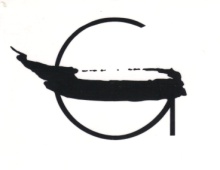 XV KONKURS GRAFICZNY  im. JÓZEFA GIELNIAKA 2022KARTA ZGŁOSZENIANadesłane prace:Oświadczam, że zapoznałem /zapoznałam się z Regulaminem Konkursu, akceptuję treści w nim zawarte i zobowiązuję się do przestrzegania jego zapisów.data: ..................                                                                                    podpis: ...............                                                                                                                                           Nazwisko:Imię:Adres:Telefon/Fax:E-mail:Data i miejsce urodzenia:Narodowość:Edukacja artystyczna:Ważniejsze wystawy:tytuł pracytechnikawymiary podłoża(wys. x szer. )wymiary odbitki    (wys. x szer. )rok powstania1cmcm2cmcm